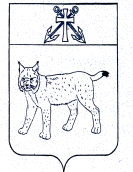 АДМИНИСТРАЦИЯ УСТЬ-КУБИНСКОГОМУНИЦИПАЛЬНОГО ОКРУГАПОСТАНОВЛЕНИЕс. Устьеот 09.01.2023                                                                                                    № 48Об утверждении перечня должностных лиц, осуществляющих личный приемконтролируемых лиц и  их представителейВ соответствии со статьей 50 Федерального закона от 31 июля 2020 года № 248-ФЗ «О государственном контроле (надзоре) и муниципальном контроле в Российской Федерации», статьей 3.12 постановления Правительства Вологодской области от 8 ноября 2021 года № 1269 «Об утверждении Положения о региональном государственном экологическом   контроле (надзоре)»,  ст. 42 Устава округа администрация округаПОСТАНОВЛЯЕТ:1.   Утвердить перечень должностных лиц, осуществляющих личный прием контролируемых лиц и их представителей, согласно приложению 1 к настоящему постановлению.2. Утвердить график личного приема контролируемых лиц и их представителей по консультированию согласно приложению 2 к настоящему постановлению.3. Признать утратившим силу постановление администрации района от 4 апреля 2022 года № 270 «Об утверждении перечня должностных лиц, осуществляющих личный прием контролируемых лиц и  их представителей».4. Настоящее постановление подлежит размещению на официальном сайте  округа в информационно - телекоммуникационной сети «Интернет».5. Настоящее постановление вступает в силу со дня его обнародования и распространяется на правоотношения, возникшие с 1 января 2023 года.Перечень должностных лиц, осуществляющих личный прием контролируемых лиц и их представителей- начальник отдела экономики, отраслевого развития и контроля администрации Усть-Кубинского муниципального округа ГРАФИКличного приема контролируемых лиц и их представителей  по консультированию Глава округа                                                                                                     И.В. БыковГлава округа                                                                                                     И.В. БыковУТВЕРЖДЕНОпостановлением администрации округа  от 09.01.2023 № 48(приложение 1)УТВЕРЖДЕНОпостановлением администрации округа  от 09.01.2023 № 48(приложение 2)Дата и время личного приема гражданАдресОтветственныйЕженедельно по вторникам и четвергамс 10.00-11.00с. Устье, ул. Октябрьска, д.8 каб. № 15– начальник отдела экономики, отраслевого развития и контроля администрации округа